2005 г.р.2006 г.р.2007 г.р.                  Календарь переходных матчей     Кубков г.Москвы среди команд 2005, 2006 и 2007 г.р.                 сезона 2016/2017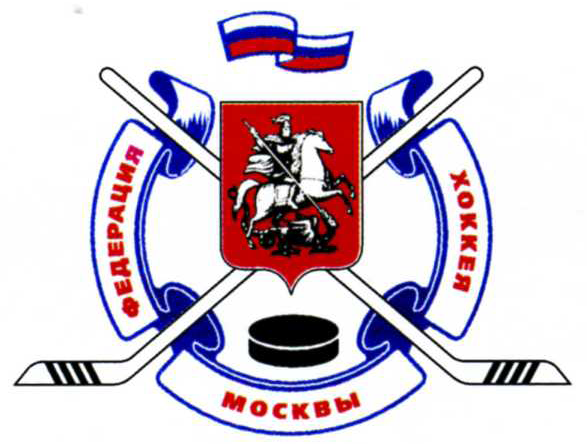 Дата19.11.2016СубботаВитязь (Подольск)ДмитровСпартакРусьДата19.11.2016СубботаСозвездиеЦентрСнежные барсыАтлантДата19.11.2016СубботаЯнтарьКрылья СоветовОрбитаБелые медведиДата19.11.2016СубботаАтлантЦентрСеребряные акулыВымпелДата19.11.2016СубботаРусьСеверная звездаМарьиноСнежные барсыДата19.11.2016СубботаЛокомотив - 2004ВымпелЛокомотивСеребряные акулы